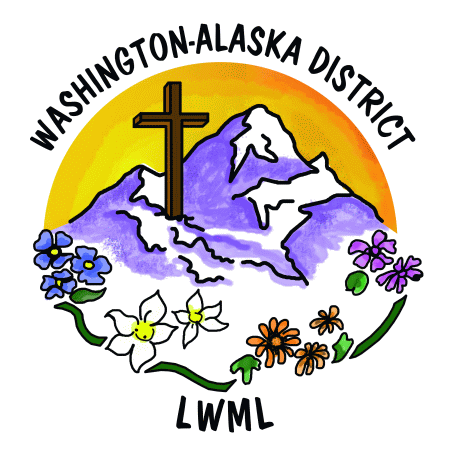 Lutheran Women’s Missionary League Washington-Alaska Districtwww.wa-aklwml.org